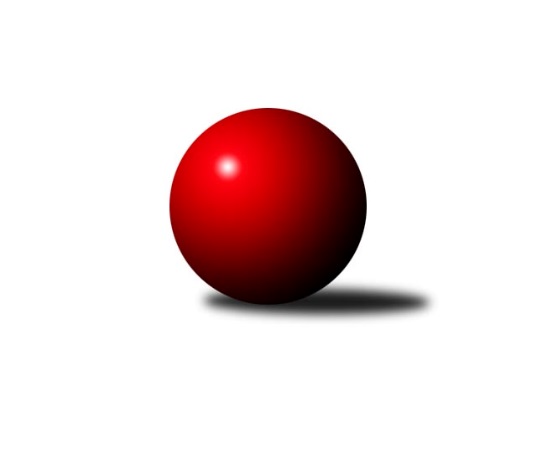 Č.12Ročník 2012/2013	13.1.2013Nejlepšího výkonu v tomto kole: 3324 dosáhlo družstvo: TJ Červený Kostelec 3.KLM B 2012/2013Výsledky 12. kolaSouhrnný přehled výsledků:TJ Lokomotiva Trutnov 	- SKK Jičín B	1:7	3139:3163	11.0:13.0	12.1.TJ Dynamo Liberec 	- TJ Start Rychnov nad Kněžnou 	5:3	3311:3212	13.0:11.0	12.1.KK Akuma Kosmonosy 	- TJ Lokomotiva Ústí nad Labem 	5:3	3220:3180	11.5:12.5	12.1.KK Hvězda Trnovany B	- TJ Neratovice 	3:5	3149:3201	10.0:14.0	12.1.SK PLASTON Šluknov  	- Spartak Rokytnice nad Jizerou 	5:3	3084:3082	10.5:13.5	12.1.TJ Červený Kostelec 	- SKK Náchod B	5:3	3324:3298	13.0:11.0	13.1.Tabulka družstev:	1.	SKK Jičín B	12	9	0	3	66.0 : 30.0 	168.5 : 119.5 	 3201	18	2.	TJ Červený Kostelec	12	9	0	3	57.5 : 38.5 	152.5 : 135.5 	 3196	18	3.	KK Akuma Kosmonosy	12	8	0	4	57.5 : 38.5 	159.0 : 129.0 	 3221	16	4.	TJ Lokomotiva Ústí nad Labem	12	7	1	4	54.0 : 42.0 	156.0 : 132.0 	 3167	15	5.	TJ Dynamo Liberec	12	7	1	4	53.5 : 42.5 	147.0 : 141.0 	 3250	15	6.	TJ Start Rychnov nad Kněžnou	12	6	0	6	52.0 : 44.0 	134.5 : 153.5 	 3172	12	7.	Spartak Rokytnice nad Jizerou	12	5	1	6	43.0 : 53.0 	134.5 : 153.5 	 3169	11	8.	SKK Náchod B	12	5	0	7	41.0 : 55.0 	135.0 : 153.0 	 3195	10	9.	TJ Neratovice	12	4	1	7	41.0 : 55.0 	135.5 : 152.5 	 3150	9	10.	SK PLASTON Šluknov 	12	4	0	8	40.0 : 56.0 	143.0 : 145.0 	 3163	8	11.	TJ Lokomotiva Trutnov	12	2	3	7	41.0 : 55.0 	144.0 : 144.0 	 3187	7	12.	KK Hvězda Trnovany B	12	2	1	9	29.5 : 66.5 	118.5 : 169.5 	 3119	5Podrobné výsledky kola:	 TJ Lokomotiva Trutnov 	3139	1:7	3163	SKK Jičín B	Michal Vlček	111 	 130 	 125 	133	499 	 1:3 	 509 	 118	131 	 135	125	Pavel Louda	Karel Kratochvíl	138 	 126 	 123 	128	515 	 2:2 	 530 	 124	130 	 149	127	Pavel Kříž	Jiří Červinka	125 	 146 	 124 	141	536 	 2:2 	 550 	 143	131 	 118	158	Vladimír Pavlata	Miroslav Kužel	119 	 119 	 142 	130	510 	 2:2 	 511 	 129	135 	 128	119	Ladislav Křivka	Tomáš Ryšavý	149 	 138 	 163 	132	582 	 3:1 	 548 	 143	133 	 137	135	Jaroslav Kříž	Jaroslav Jeníček *1	114 	 135 	 129 	119	497 	 1:3 	 515 	 117	105 	 141	152	Vladimír Řehákrozhodčí: střídání: *1 od 31. hodu Zdeněk KholNejlepší výkon utkání: 582 - Tomáš Ryšavý	 TJ Dynamo Liberec 	3311	5:3	3212	TJ Start Rychnov nad Kněžnou 	Ladislav st. Wajsar st.	136 	 129 	 133 	158	556 	 4:0 	 469 	 112	121 	 111	125	Miroslav Hanzlík	Dušan Jína *1	121 	 114 	 138 	125	498 	 0:4 	 558 	 144	129 	 154	131	Vojtěch Šípek	Josef Zejda ml.	149 	 120 	 139 	141	549 	 2:2 	 556 	 137	144 	 130	145	Radek Jung	Roman Žežulka	160 	 123 	 135 	131	549 	 1:3 	 533 	 118	137 	 143	135	Jakub Seniura	Vojtěch Pecina	141 	 148 	 156 	136	581 	 3:1 	 524 	 131	121 	 132	140	Jaroslav Šmejda	Zdeňek Pecina st.	144 	 142 	 145 	147	578 	 3:1 	 572 	 137	148 	 144	143	Dalibor Ksandrrozhodčí: střídání: *1 od 52. hodu Jan Holanec ml.Nejlepší výkon utkání: 581 - Vojtěch Pecina	 KK Akuma Kosmonosy 	3220	5:3	3180	TJ Lokomotiva Ústí nad Labem 	Petr Novák	141 	 129 	 126 	125	521 	 1:3 	 528 	 113	139 	 143	133	Radek Jalovecký	Tomáš Bajtalon	155 	 145 	 126 	138	564 	 3:1 	 516 	 140	130 	 131	115	Josef Rohlena	Radek Tajč	140 	 114 	 126 	108	488 	 0.5:3.5 	 532 	 144	143 	 137	108	Jiří Šípek	Věroslav Řípa	129 	 147 	 160 	143	579 	 3:1 	 557 	 123	145 	 142	147	Josef Holub	Jaroslav Doškář	122 	 131 	 151 	134	538 	 2:2 	 541 	 122	135 	 150	134	Martin Vrbata	Luboš Beneš	123 	 132 	 139 	136	530 	 2:2 	 506 	 127	140 	 109	130	Ladislav Šourekrozhodčí: Nejlepší výkon utkání: 579 - Věroslav Řípa	 KK Hvězda Trnovany B	3149	3:5	3201	TJ Neratovice 	Petr Kubita	153 	 147 	 109 	125	534 	 3:1 	 519 	 129	133 	 133	124	Miroslav Burock	Vratislav Kubita *1	109 	 130 	 123 	138	500 	 0:4 	 559 	 131	133 	 155	140	Jan Kvapil	Bohumil Navrátil	128 	 123 	 147 	136	534 	 2:2 	 528 	 145	144 	 133	106	Petr Božka	Ondřej Koblih	138 	 129 	 118 	121	506 	 1:3 	 534 	 132	136 	 121	145	Petr Vacek	Martin Bergerhof	132 	 127 	 133 	141	533 	 3:1 	 497 	 122	139 	 129	107	Luděk Uher	Radek Kandl	139 	 128 	 133 	142	542 	 1:3 	 564 	 146	136 	 122	160	Dušan Plocekrozhodčí: střídání: *1 od 52. hodu Petr FabianNejlepší výkon utkání: 564 - Dušan Plocek	 SK PLASTON Šluknov  	3084	5:3	3082	Spartak Rokytnice nad Jizerou 	Jan Sklenář	129 	 129 	 119 	119	496 	 3:1 	 490 	 127	127 	 113	123	Petr Mařas	Antonín Kotrla	117 	 108 	 124 	105	454 	 0.5:3.5 	 499 	 128	118 	 124	129	Pavel Tryzna	Jan Koldan	140 	 125 	 124 	114	503 	 1:3 	 503 	 112	141 	 128	122	Petr Janouch	Radek Marušák	133 	 117 	 132 	118	500 	 1:3 	 520 	 118	124 	 137	141	Zdeněk ml. Novotný st.	Petr Vajnar	153 	 156 	 143 	136	588 	 3:1 	 545 	 150	122 	 136	137	Jiří ml. Drábek	Josef Rubanický	124 	 146 	 129 	144	543 	 2:2 	 525 	 130	120 	 137	138	Slavomír ml. Treperarozhodčí: Nejlepší výkon utkání: 588 - Petr Vajnar	 TJ Červený Kostelec 	3324	5:3	3298	SKK Náchod B	Aleš Nedomlel	129 	 149 	 145 	146	569 	 2:2 	 557 	 115	134 	 147	161	Milan Gajdoš	Štěpán Schuster	129 	 154 	 134 	154	571 	 3:1 	 546 	 140	135 	 127	144	Aleš Tichý	Pavel Novák	122 	 148 	 136 	133	539 	 0.5:3.5 	 582 	 134	153 	 136	159	Jan Horn	Lukáš Janko	137 	 137 	 130 	157	561 	 4:0 	 500 	 135	129 	 114	122	Miloš Voleský	Jan Adamů	131 	 139 	 137 	128	535 	 2:2 	 549 	 132	125 	 121	171	Tomáš Adamů	Martin Mýl	132 	 144 	 142 	131	549 	 1.5:2.5 	 564 	 154	126 	 142	142	Tomáš Majerrozhodčí: Nejlepší výkon utkání: 582 - Jan HornPořadí jednotlivců:	jméno hráče	družstvo	celkem	plné	dorážka	chyby	poměr kuž.	Maximum	1.	Luboš Beneš 	KK Akuma Kosmonosy 	560.56	365.9	194.6	2.3	6/6	(603)	2.	Vojtěch Pecina 	TJ Dynamo Liberec 	556.67	367.9	188.8	2.5	6/7	(589)	3.	Jan Horn 	SKK Náchod B	556.54	365.7	190.8	1.9	4/4	(582)	4.	Tomáš Ryšavý 	TJ Lokomotiva Trutnov 	554.78	369.1	185.7	2.4	6/6	(628)	5.	Pavel Louda 	SKK Jičín B	552.61	366.4	186.2	3.2	6/6	(621)	6.	Zdeňek Pecina  st.	TJ Dynamo Liberec 	550.48	363.4	187.1	4.0	7/7	(614)	7.	Dalibor Ksandr 	TJ Start Rychnov nad Kněžnou 	549.78	361.5	188.3	2.7	6/7	(604)	8.	Martin Vrbata 	TJ Lokomotiva Ústí nad Labem 	548.50	363.3	185.2	3.8	5/5	(600)	9.	Martin Mýl 	TJ Červený Kostelec 	548.13	358.6	189.6	3.4	6/6	(582)	10.	Pavel Novák 	TJ Červený Kostelec 	547.00	364.7	182.3	3.4	5/6	(574)	11.	Věroslav Řípa 	KK Akuma Kosmonosy 	545.85	358.0	187.9	3.4	6/6	(593)	12.	Aleš Tichý 	SKK Náchod B	545.09	358.5	186.6	3.2	4/4	(577)	13.	Martin Čihák 	TJ Start Rychnov nad Kněžnou 	543.42	359.3	184.1	2.7	6/7	(611)	14.	Jan Kvapil 	TJ Neratovice 	542.10	358.7	183.4	3.3	4/6	(559)	15.	Dušan Plocek 	TJ Neratovice 	541.67	358.4	183.3	3.5	6/6	(564)	16.	Aleš Nedomlel 	TJ Červený Kostelec 	541.05	367.2	173.9	3.0	6/6	(593)	17.	Josef Rubanický 	SK PLASTON Šluknov  	540.87	356.4	184.4	2.6	5/5	(575)	18.	Jakub Stejskal 	Spartak Rokytnice nad Jizerou 	540.77	357.0	183.8	1.9	4/5	(575)	19.	Martin Bergerhof 	KK Hvězda Trnovany B	539.60	356.2	183.4	4.4	5/6	(585)	20.	Dušan Jína 	TJ Dynamo Liberec 	539.27	363.1	176.1	3.7	5/7	(589)	21.	Zdeněk ml. Novotný  st.	Spartak Rokytnice nad Jizerou 	539.22	355.5	183.7	3.5	5/5	(600)	22.	Jan Adamů 	TJ Červený Kostelec 	538.96	365.1	173.9	6.5	5/6	(582)	23.	Tomáš Bajtalon 	KK Akuma Kosmonosy 	537.92	359.9	178.0	4.1	5/6	(564)	24.	Josef Holub 	TJ Lokomotiva Ústí nad Labem 	537.47	359.7	177.8	3.2	5/5	(557)	25.	Jaroslav Jeníček 	TJ Lokomotiva Trutnov 	536.80	358.3	178.5	5.1	6/6	(578)	26.	Petr Vajnar 	SK PLASTON Šluknov  	536.47	355.7	180.7	3.4	5/5	(588)	27.	Pavel Říha 	KK Akuma Kosmonosy 	535.58	351.8	183.8	3.0	4/6	(552)	28.	Josef Zejda  ml.	TJ Dynamo Liberec 	535.29	354.1	181.2	3.0	7/7	(591)	29.	Miroslav Hanzlík 	TJ Start Rychnov nad Kněžnou 	532.83	346.7	186.2	4.4	6/7	(593)	30.	Tomáš Adamů 	SKK Náchod B	532.56	353.5	179.1	4.1	4/4	(558)	31.	Roman Žežulka 	TJ Dynamo Liberec 	532.48	356.4	176.0	3.8	7/7	(586)	32.	Radek Tajč 	KK Akuma Kosmonosy 	532.30	354.9	177.4	3.9	5/6	(550)	33.	Radek Jung 	TJ Start Rychnov nad Kněžnou 	532.29	359.3	173.0	4.2	7/7	(601)	34.	Bohumil Navrátil 	KK Hvězda Trnovany B	532.10	351.0	181.1	3.6	5/6	(575)	35.	Antonín Kotrla 	SK PLASTON Šluknov  	529.58	359.1	170.5	4.1	5/5	(577)	36.	Karel Kratochvíl 	TJ Lokomotiva Trutnov 	528.81	359.6	169.3	4.6	6/6	(569)	37.	Tomáš Majer 	SKK Náchod B	528.54	348.3	180.2	5.1	4/4	(573)	38.	Slavomír ml. Trepera 	Spartak Rokytnice nad Jizerou 	528.27	354.2	174.1	4.1	5/5	(573)	39.	Miroslav Kužel 	TJ Lokomotiva Trutnov 	528.08	354.0	174.1	5.0	6/6	(575)	40.	Petr Janouch 	Spartak Rokytnice nad Jizerou 	527.92	361.8	166.1	6.3	4/5	(609)	41.	Vladimír Řehák 	SKK Jičín B	527.28	346.1	181.2	3.0	5/6	(572)	42.	Vladimír Pavlata 	SKK Jičín B	527.17	361.3	165.9	6.2	6/6	(567)	43.	Jan Koldan 	SK PLASTON Šluknov  	527.10	359.6	167.5	4.2	5/5	(566)	44.	Jaroslav Doškář 	KK Akuma Kosmonosy 	526.58	353.7	172.9	3.7	6/6	(556)	45.	Jiří Šípek 	TJ Lokomotiva Ústí nad Labem 	526.17	358.9	167.3	5.4	5/5	(571)	46.	Petr Kubita 	KK Hvězda Trnovany B	525.67	350.3	175.3	4.7	5/6	(565)	47.	Miroslav Burock 	TJ Neratovice 	525.19	352.3	172.9	4.3	6/6	(566)	48.	Petr Božka 	TJ Neratovice 	524.24	356.7	167.5	4.0	5/6	(577)	49.	Vojtěch Šípek 	TJ Start Rychnov nad Kněžnou 	524.02	354.7	169.4	4.8	7/7	(636)	50.	Michal Vlček 	TJ Lokomotiva Trutnov 	523.27	353.3	169.9	5.7	6/6	(575)	51.	Ondřej Mrkos 	TJ Červený Kostelec 	523.22	361.0	162.2	5.4	6/6	(575)	52.	Josef Rohlena 	TJ Lokomotiva Ústí nad Labem 	522.29	349.8	172.5	2.3	4/5	(546)	53.	Luděk Uher 	TJ Neratovice 	522.10	349.5	172.6	4.3	5/6	(572)	54.	Jiří Červinka 	TJ Lokomotiva Trutnov 	521.63	348.2	173.4	5.2	4/6	(571)	55.	Radek Kandl 	KK Hvězda Trnovany B	521.25	345.9	175.4	4.6	4/6	(545)	56.	Miloš Voleský 	SKK Náchod B	521.00	359.2	161.8	6.1	4/4	(575)	57.	Jaroslav Kříž 	SKK Jičín B	520.76	358.7	162.0	6.3	5/6	(548)	58.	Petr Novák 	KK Akuma Kosmonosy 	520.55	354.0	166.6	4.4	6/6	(561)	59.	Petr Mařas 	Spartak Rokytnice nad Jizerou 	520.34	349.1	171.3	3.2	5/5	(572)	60.	Petr Fabian 	KK Hvězda Trnovany B	519.75	352.3	167.5	7.4	4/6	(563)	61.	Jan Bergerhof 	KK Hvězda Trnovany B	519.03	347.5	171.5	6.0	5/6	(562)	62.	Antonín Baďura 	SKK Náchod B	518.56	350.1	168.5	4.1	4/4	(562)	63.	Martin st. Zahálka  st.	TJ Lokomotiva Ústí nad Labem 	518.38	348.4	170.0	4.1	4/5	(591)	64.	Radek Marušák 	SK PLASTON Šluknov  	516.63	350.5	166.1	3.8	4/5	(551)	65.	Jan Sklenář 	SK PLASTON Šluknov  	515.17	352.1	163.1	5.5	5/5	(542)	66.	Jiří Kapucián 	SKK Jičín B	513.67	344.6	169.1	4.7	4/6	(541)	67.	Petr Vacek 	TJ Neratovice 	513.60	345.8	167.8	7.2	5/6	(539)	68.	Lukáš Janko 	TJ Červený Kostelec 	512.00	350.1	161.9	5.5	4/6	(561)	69.	Jan Kozák 	TJ Neratovice 	511.25	352.6	158.6	4.0	4/6	(568)	70.	Jakub Seniura 	TJ Start Rychnov nad Kněžnou 	508.80	349.6	159.2	6.9	6/7	(576)	71.	Vratislav Kubita 	KK Hvězda Trnovany B	508.50	348.1	160.4	4.0	6/6	(541)	72.	Ondřej Koblih 	KK Hvězda Trnovany B	506.15	330.1	176.1	8.0	4/6	(541)		Lukáš Jireš 	TJ Dynamo Liberec 	582.50	373.5	209.0	1.5	2/7	(609)		Ladislav ml. Wajsar  ml.	TJ Dynamo Liberec 	576.25	376.5	199.8	3.8	2/7	(591)		Pavel Dušánek 	TJ Start Rychnov nad Kněžnou 	566.00	366.0	200.0	4.5	1/7	(573)		Jan Bína 	SKK Jičín B	561.00	369.7	191.3	2.3	3/6	(582)		Radek Jalovecký 	TJ Lokomotiva Ústí nad Labem 	546.67	359.7	187.0	3.1	3/5	(576)		Milan Gajdoš 	SKK Náchod B	545.00	366.8	178.2	4.0	1/4	(569)		Jiří ml. Drábek 	Spartak Rokytnice nad Jizerou 	545.00	368.0	177.0	1.0	1/5	(545)		Jan Holanec  ml.	TJ Dynamo Liberec 	544.00	367.0	177.0	4.5	2/7	(565)		Michal Kala 	TJ Start Rychnov nad Kněžnou 	541.00	361.0	180.0	6.0	1/7	(541)		Ladislav st. Wajsar  st.	TJ Dynamo Liberec 	538.75	363.8	175.0	3.8	4/7	(556)		Pavel Kříž 	SKK Jičín B	538.28	358.3	180.0	1.5	3/6	(557)		Agaton Plaňanský  st.	SKK Jičín B	533.33	363.7	169.7	6.4	3/6	(558)		Štěpán Schuster 	TJ Červený Kostelec 	528.00	344.7	183.3	2.2	3/6	(571)		Roman Bureš 	SKK Jičín B	526.50	354.3	172.3	4.8	2/6	(543)		Pavel Tryzna 	Spartak Rokytnice nad Jizerou 	525.20	349.2	176.0	3.6	2/5	(570)		Ladislav Šourek 	TJ Lokomotiva Ústí nad Labem 	522.67	358.3	164.3	7.9	3/5	(561)		Bohumil Kuřina 	Spartak Rokytnice nad Jizerou 	522.50	346.5	176.0	3.5	2/5	(540)		Zbyněk Rozsler 	TJ Lokomotiva Trutnov 	522.00	366.0	156.0	4.0	1/6	(522)		Ladislav Křivka 	SKK Jičín B	521.75	353.3	168.5	6.3	2/6	(535)		Zdeněk Novotný  nejst.	Spartak Rokytnice nad Jizerou 	517.50	360.5	157.0	6.0	2/5	(551)		Jaroslav Jusko 	TJ Lokomotiva Trutnov 	517.00	341.0	176.0	4.5	2/6	(536)		Milan Valášek 	Spartak Rokytnice nad Jizerou 	515.50	346.5	169.0	4.8	2/5	(530)		Jaroslav Šámal 	TJ Dynamo Liberec 	511.00	363.5	147.5	12.5	1/7	(518)		Zdeněk Babka 	TJ Lokomotiva Trutnov 	510.00	360.0	150.0	5.0	1/6	(510)		Jaroslav Šmejda 	TJ Start Rychnov nad Kněžnou 	509.50	358.0	151.5	8.0	2/7	(524)		Martin Holakovský 	TJ Start Rychnov nad Kněžnou 	508.00	345.0	163.0	8.0	1/7	(508)		Jiří Brumlich 	SKK Jičín B	499.00	347.0	152.0	9.0	1/6	(499)		Miroslav Wedlich 	TJ Lokomotiva Ústí nad Labem 	497.00	331.5	165.5	4.5	2/5	(509)		René Hemerka 	SK PLASTON Šluknov  	494.50	337.0	157.5	4.0	2/5	(508)		Miloš Hofman 	SKK Náchod B	491.00	317.0	174.0	3.0	1/4	(491)		Jan Mařas 	Spartak Rokytnice nad Jizerou 	489.50	334.0	155.5	9.0	2/5	(499)		Petr Šteiner 	TJ Neratovice 	489.00	329.0	160.0	4.0	1/6	(489)		Petr Gálus 	TJ Start Rychnov nad Kněžnou 	472.00	304.0	168.0	8.0	1/7	(472)Sportovně technické informace:Starty náhradníků:registrační číslo	jméno a příjmení 	datum startu 	družstvo	číslo startu
Hráči dopsaní na soupisku:registrační číslo	jméno a příjmení 	datum startu 	družstvo	Program dalšího kola:13. kolo19.1.2013	so	10:00	TJ Dynamo Liberec  - TJ Červený Kostelec 	19.1.2013	so	10:00	TJ Start Rychnov nad Kněžnou  - KK Akuma Kosmonosy 	19.1.2013	so	10:00	SKK Jičín B - SK PLASTON Šluknov  	19.1.2013	so	10:00	Spartak Rokytnice nad Jizerou  - KK Hvězda Trnovany B	19.1.2013	so	13:30	TJ Neratovice  - SKK Náchod B	19.1.2013	so	14:00	TJ Lokomotiva Ústí nad Labem  - TJ Lokomotiva Trutnov 	Nejlepší šestka kola - absolutněNejlepší šestka kola - absolutněNejlepší šestka kola - absolutněNejlepší šestka kola - absolutněNejlepší šestka kola - dle průměru kuželenNejlepší šestka kola - dle průměru kuželenNejlepší šestka kola - dle průměru kuželenNejlepší šestka kola - dle průměru kuželenNejlepší šestka kola - dle průměru kuželenPočetJménoNázev týmuVýkonPočetJménoNázev týmuPrůměr (%)Výkon1xPetr VajnarŠluknov5881xPetr VajnarŠluknov114.975883xTomáš RyšavýTrutnov5825xVěroslav ŘípaKosmonosy110.755792xJan HornNáchod B5823xTomáš RyšavýTrutnov109.265827xVojtěch PecinaDyn. Liberec5811xDušan PlocekNeratovice108.255642xVěroslav ŘípaKosmonosy5794xJan HornNáchod B107.925823xZdeňek Pecina st.Dyn. Liberec5781xTomáš BajtalonKosmonosy107.88564